О ввозе картофеля из Арабской Республики Египет на территорию Российской ФедерацииУправление Россельхознадзора по Республике Башкортостан информирует участников внешнеэкономической деятельности о том, что на официальном сайте Россельхознадзора размещен перечень зон Арабской Республики Египет 2016-2017 г.г., свободных от возбудителя бурой гнили картофеля бактерии Ralstonia solanacearum (Smit), из которых разрешена поставка картофеля в Российскую Федерацию.Обращаем внимание, что каждая партия посадочного материала должна сопровождаться документами, подтверждающими проведение лабораторной экспертизы этой партии на отсутствие карантинных для Российской Федерации объектов, а также документами, удостоверяющими их сортовые и посадочные качества.По всем возникающим вопросам можно обратиться в Управление Россельхознадзора по Республике Башкортостан по адресу: г. Уфа, ул. Лесной проезд, 1 или по телефону 232-92-90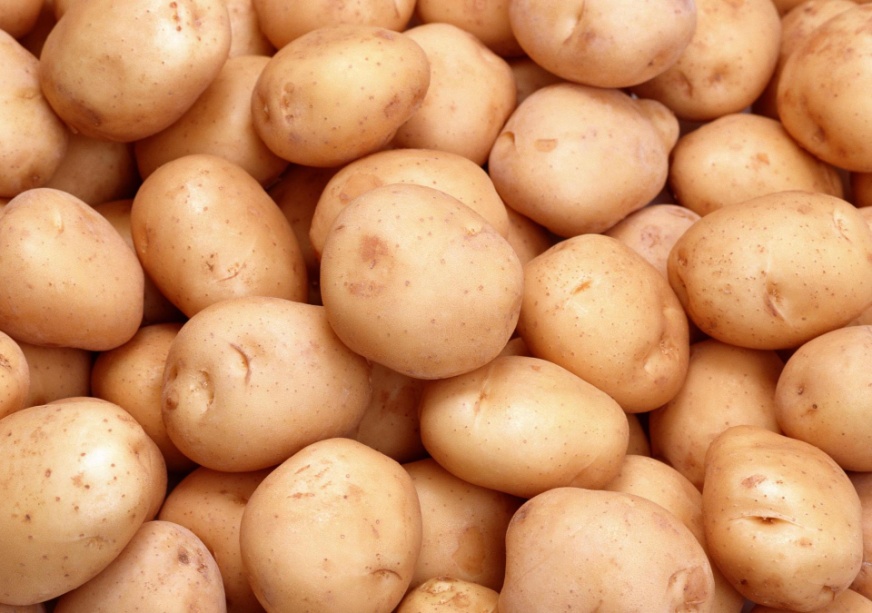 